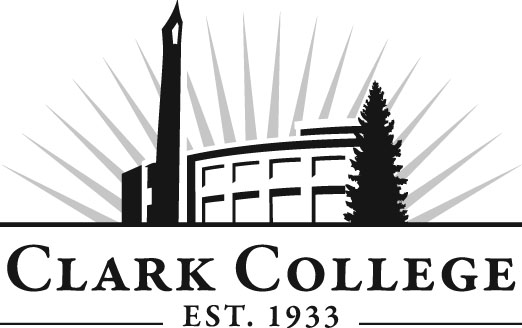 Addiction Counselor Education Advisory CommitteeMeeting AgendaDate: Friday, July 24, 2015Time: 9:00—1:00 amMeeting Location:  Hanna Hall, room 117Agenda ItemExpected OutcomeTimeCall Meeting to Order – Committee ChairN/AWelcome and Introductions – Committee ChairNew members/guests introduced5 min.Approval of Minutes from Last Meeting – ChairApril 24, 2015Corrections indicated and/or approval of minutes as written.5 min.Office of Instruction-Cathy SherickEthics trainingOOI updates15 min.Director/division chair Report15 min.Work Plan-Committee Chair and Program Director/Division ChairImplement strategies as outlined in work plan.  If necessary, identify work groups.30 min.Old Business-Follow-up- Committee ChairRecovery Coach curriculum & pathwayRecruitment at NW Recovery ProjectRecovery Coach grant proposal for Lifeline ConnectionsSubmission of ACED 170 credit increase to curriculum in fall term30 min.New BusinessProposal-Guest Brian SchoonerNew business items are addressed by the committee.10 min.Summary of follow-up action items – Committee ChairSummary of follow-up actions communicated to the committee.5 min.Establish next meeting date and adjournment  – Committee ChairMeeting date established.5 min.